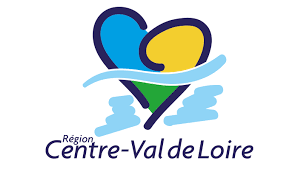 Trans’Europe ApprentissageDéclaration d’intention de l’appel à projet 2023Dans le cadre de l’appel à projets 2023, il est demandé aux structures de déposer, entre le mercredi 16 novembre 2022 et le vendredi 6 janvier 2023, une déclaration d’intention concernant leur(s) projet(s) Trans’Europe Apprentissage.Les éléments ci-dessous sont donc à compléter et à renvoyer à l’adresse : aap-apprentissage@centrevaldeloire.fr .Nom de l’organisme demandeur :Coordonnées du demandeurNom, Prénom :Téléphone : Adresse mail : Lieu prévisionnel du séjour (Pays) :Dates prévisionnelles du séjour :Montant prévisionnel du projet :Montant prévisionnel de la subvention demandée à la Région :Le dépôt complet des dossiers sur le portail  Nos aides en ligne  sera réalisé selon le calendrier indiqué dans l’appel à projets.